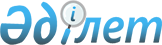 Мұғалжар ауданы әкімдігінің 2019 жылғы 27 қарашадағы № 452 "Мұғалжар ауданы бойынша салық салу объектісінің орналасуын ескеретін аймаққа бөлу коэффициентерін бекіту туралы" қаулысына өзгерістер енгізу туралыАқтөбе облысы Мұғалжар ауданы әкімдігінің 2020 жылғы 26 қарашадағы № 350 қаулысы. Ақтөбе облысының Әділет департаментінде 2020 жылғы 27 қарашада № 7711 болып тіркелді
      Қазақстан Республикасының 2001 жылғы 23 қаңтардағы "Қазақстан Республикасындағы жергілікті мемлекеттік баскару және өзін-өзі басқару туралы" Заңының 31 бабына, Қазақстан Республикасының 2017 жылғы 25 желтоқсандағы "Салық және бюджетке төленетін басқа да міндетті төлемдер туралы" (Салық кодексі) Кодексінің 529 бабының 6 тармағына, Қазақстан Республикасының 2016 жылғы 6 сәуірдегі "Құқықтық актілер туралы" Заңының 50 бабына сәйкес, Мұғалжар ауданының әкімдігі ҚАУЛЫ ЕТЕДІ:
      1. Мұғалжар ауданы әкімдігінің 2019 жылғы 27 қарашадағы № 452 "Мұғалжар ауданы бойынша салық салу объектісінің орналасуын ескеретін аймаққа бөлу коэффициентерін бекіту туралы" (нормативтік құқықтық актілерді мемлекеттік тіркеу Тізілімінде № 6498 тіркелген, 2019 жылғы 29 қарашада Қазақстан Республикасы нормативтік құқықтық актілерінің электрондық түрдегі эталондық бақылау банкінде жарияланған) қаулысына мынадай өзгерістер енгізілсін:
      көрсетілген қаулының қазақ тіліндегі тақырыбында "коэффициентерін" сөзі "коэффициенттерін" сөзімен ауыстырылсын;
      қазақ тіліндегі қаулының 1 тармағында "коэффициентері" сөзі "коэффициенттері" сөзімен ауыстырылсын;
      көрсетілген қаулының қосымшасы осы қаулының қосымшасына сәйкес жаңа редакцияда жазылсын.
      2. "Мұғалжар аудандық экономика және бюджеттік жоспарлау бөлімі" мемлекеттік мекемесі заңнамада белгіленген тәртіппен:
      1) осы қаулыны Ақтөбе облысы Әділет департаментінде мемлекеттік тіркеуді;
      2) осы қаулыны оны ресми жариялағаннан кейін Мұғалжар ауданы әкімдігінің интернет – ресурсында орналастыруды қамтамасыз етсін.
      3. Осы қаулының орындалуын бақылау Мұғалжар ауданы әкімінің жектекшілік ететін орынбасарына жүктелсін.
      4. Осы қаулы 2021 жылдың 1 қаңтарынан бастап қолданысқа енгізіледі. Мұғалжар ауданы бойынша салық салу объектісінің орналасқан жерін ескеретін аймаққа бөлу коэффициенттері
					© 2012. Қазақстан Республикасы Әділет министрлігінің «Қазақстан Республикасының Заңнама және құқықтық ақпарат институты» ШЖҚ РМК
				
      Мұғалжар ауданының әкімі 

А. Шериязданов

      КЕЛІСІЛДІ:

      "Мұғалжар ауданы бойынша 
мемлекеттік кірістер басқармасы" 
республикалық мемлекеттік 
мекемесінің басшысы

      __________________С. Мұқанов
Мұғалжар ауданы әкімдігінің 2020 жылғы 26 қарашадағы № 350 қаулысына қосымшаМұғалжар ауданы әкімдігінің 2019 жылғы 27 қарашадағы № 452 қаулысына қосымша
№
Салық салу объектісінің орналасқан жері
Аймаққа бөлу коэффициенті
Мұғалжар ауданы
Мұғалжар ауданы
Мұғалжар ауданы
1
Қандыағаш қаласы
1,74
2
Ембі қаласы
1,73
3
Жем қаласы
1,75
Ақкемер ауылдық округі
Ақкемер ауылдық округі
Ақкемер ауылдық округі
4
Ақкемер ауылы
1,9
5
Елек ауылы
1,65
6
Көтібар батыр ауылы
1,3
7
Көктөбе ауылы
0,95
8
Жарық ауылы
1,3
Ащысай ауылдық округі
Ащысай ауылдық округі
Ащысай ауылдық округі
9
Ащысай ауылы
1,4
10
Ақсу ауылы
1,2
11
Сабындыкөл ауылы
1,15
Батпақкөл ауылдық округі
Батпақкөл ауылдық округі
Батпақкөл ауылдық округі
12
Жағабұлақ ауылы
1,78
13
Жаркемер ауылы
1,15
14
Қожасай ауылы
1,26
15
Саға ауылы
1,77
Егіндібұлақ ауылдық округі
Егіндібұлақ ауылдық округі
Егіндібұлақ ауылдық округі
16
Бұлакты ауылы
1,55
17
Миялыкөл ауылы
0,95
Еңбек ауылдық округі
Еңбек ауылдық округі
Еңбек ауылдық округі
18
Сағашилі ауылы
1,91
19
Басшилі ауылы
1,55
20
Тепсең - Қарабұлақ ауылы
0,18
21
Темір бекеті
1,45
Қ.Жұбанов атындағы ауылдық округ
Қ.Жұбанов атындағы ауылдық округ
Қ.Жұбанов атындағы ауылдық округ
22
Қаракөл ауылы
1,48
23
Жаңатұрмыс ауылы
1,33
Жұрын ауылдық округі
Жұрын ауылдық округі
Жұрын ауылдық округі
24
Жұрын ауылы
1,87
25
Көбелей ауылы
1,08
26
Көлденең Темір ауылы
1,1
27
№53 разъезд
1
Қайынды ауылдық округі
Қайынды ауылдық округі
Қайынды ауылдық округі
28
Қайынды ауылы
1,76
29
Алтынды ауылы
1,57
Құмжарған ауылдық округі
Құмжарған ауылдық округі
Құмжарған ауылдық округі
30
Бірлік ауылы
1,61
31
Құмжарған ауылы
1,23
32
Шеңгелші ауылы
1,43
Құмсай ауылдық округі
Құмсай ауылдық округі
Құмсай ауылдық округі
33
Құмсай ауылы
1,35
Мұғалжар ауылы
Мұғалжар ауылы
Мұғалжар ауылы
34
Мұғалжар ауылы
1,53
Талдысай ауылдық округі
Талдысай ауылдық округі
Талдысай ауылдық округі
35
Талдысай ауылы
1,84
36
Еңбек ауылы
1,5